MANAVGAT ANAOKULU   EYLÜL AYI YEMEK LİSTESİ              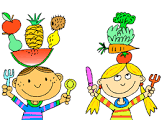 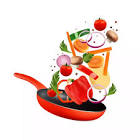 TARİHSABAHÖĞLE25 Eylül 2023 PazartesiSimit /poğaça, peynir, zeytin, domates, salatalık, , süt, kuru kayısıTavuklu nohutlu pilav, ayran, kuru kayısı26 Eylül 2023 Salı Peynirli omlet, zeytin, domates, salatalık, ekmek, bitki çayı, armutMercimek çorbası, kıtır ekmek, bisküvili pasta, armut27 Eylül 2023 Çarşamba Karışık tost, söğüş süt, karpuzTaş fırında peynirli börek, domates, salatalık, ayran, karpuz28 Eylül 2023 Perşembe Fırında Patates, peynir, domates, salatalık, ekmek, süt, kavunBezelye (havuçlu, patatesli),pirinç pilavı, ayran, kavun29 Eylül 2023CumaTaş fırında peynirli börek, domates, salatalık, ayran, üzümKarışık tost, söğüş, süt, üzüm